Fót Város Önkormányzata Képviselő-testületének .../.... (...) önkormányzati rendeleteFót Város Helyi építési szabályzatáról szóló 33/2019. (IX.26.) önkormányzati rendelet módosításárólFót város Önkormányzatának Képviselő-testülete az épített környezet alakításáról és védelméről szóló 1997. évi LXXVIII. törvény 62. § (6) bekezdés 6. pontjában kapott felhatalmazás alapján, az Alaptörvény 32. cikk (1) bekezdés a) pontjában és a Magyarország helyi önkormányzatairól szóló 2011. évi CLXXXIX. törvény 13. § (1) bekezdés 1. pontjában meghatározott feladatkörében eljárva, valamint a településfejlesztési koncepcióról, az integrált településfejlesztési stratégiáról és a településrendezési eszközökről, valamint egyes településrendezési sajátos jogintézményekről szóló 314/2012. (XI. 8.) Korm. rendeletben meghatározott szervek véleményének kikérésével a következőket rendeli el:1. §Fót Város Helyi Építési szabályzatáról szóló 33/2019. (IX.26.) önkormányzati rendelet 1. melléklet SZT-4 és SZT-6 jelű tervlapjának Fót Posta Logisztikai Központ tömbjének a módosítással érintett terület határa” jelöléssel körül határolt terület normatartalma a rendelet 1. melléklet SZT-M1a és SZT-M1b tervlap szerinti tartalommal módosul. 2. §Ez a rendelet a kihirdetését követő napon lép hatályba.1. mellékletFót Logisztikai Központ tömbjének módosítása1. 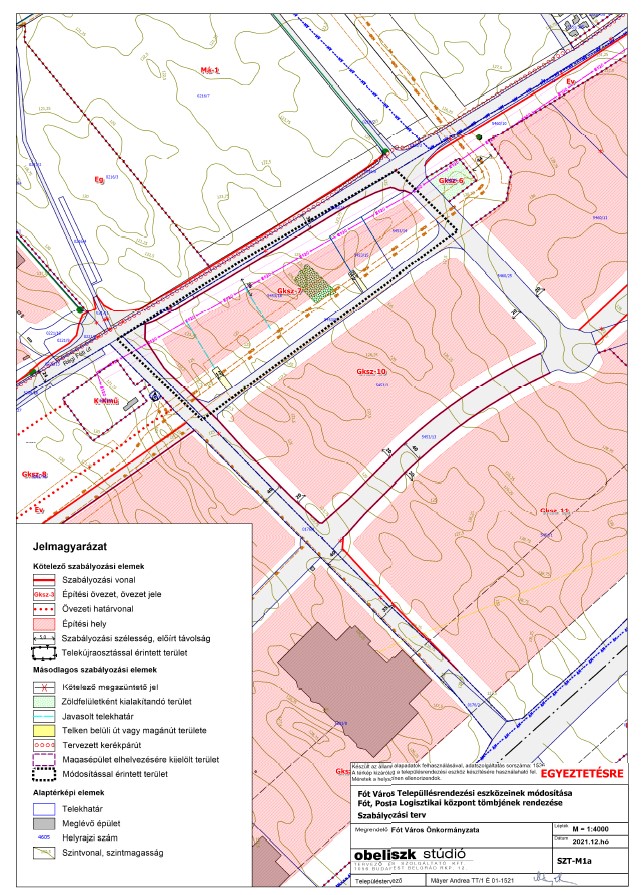 222222. 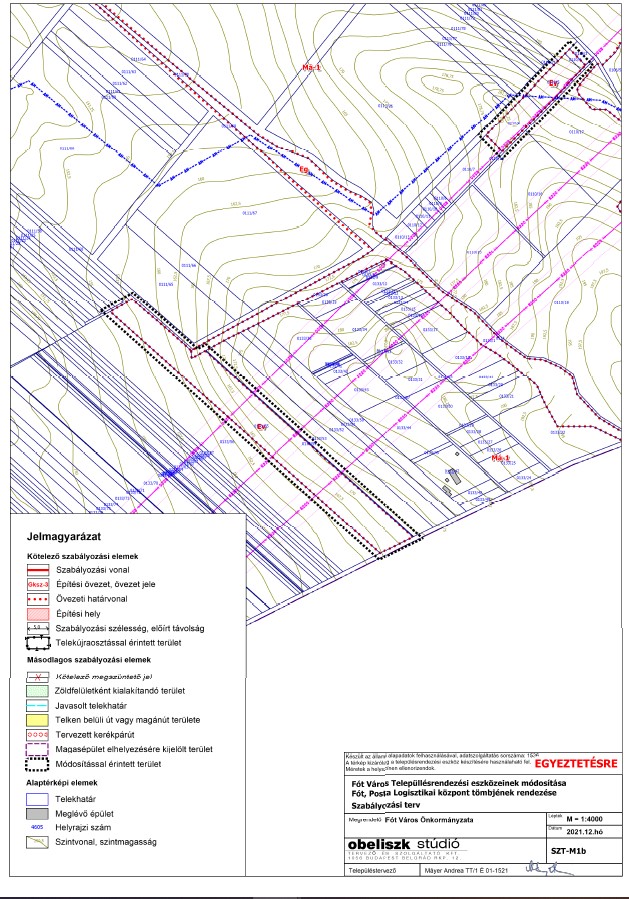 